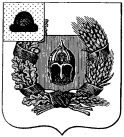 Администрация Александро-Невского городского поселенияАлександро-Невского муниципального районаРязанской областиПОСТАНОВЛЕНИЕ   от  25 января  2021 г.                 р.п. Александро-Невский                                            № 10О внесении изменений в муниципальную программу «Дорожное хозяйство  Александро-Невского городского поселения Александро-Невского муниципального района Рязанской области на 2015-2023 годы», утвержденную постановлением от 31.12.2014 г.  № 153 (в ред. от 23.10.2017 г. № 241, от 29.12.2018 г. № 291, от 18.05.2018 г. № 99, от 26.10.2018 г. № 154, от 29.12.2018 г. № 191, от 26.08.2019 г. №148, от 07.10.2019 г. № 148, от 27.01.2020 г. № 22,от 27.08.2020г. №126)В связи с изменением основных мероприятий Программы в 2019 году администрация Александро-Невского городского поселения Александро-Невского муниципального района ПОСТАНОВЛЯЕТ:1. Внести в долгосрочную целевую программу «Дорожное хозяйство  Александро-Невского городского поселения Александро-Невского муниципального района Рязанской области на 2015-2023 годы», утвержденную постановлением от 31.12.2014 г.  № 153 (в ред. от 23.10.2017 г. № 241, от 29.12.2018 г. № 291, от 18.05.2018 г. № 99, от 26.10.2018 г. № 154, от 29.12.2018 г. №191, от 26.08.2019 г. №148, от 07.10.2019 г. № 148, от 27.01.2020 г. № 22, от 18.06.2020г.№85)) следующее изменение:1) Приложение 1 изложить согласно приложению № 1 к настоящему постановлению;           2) В паспорте Программы пункт «Источники финансирования программы, в т.ч. по годам и источникам финансирования» изложить в следующей редакции:2. Опубликовать настоящее постановление в Информационном бюллетене и      разместить на официальном сайте администрации муниципального района и Александро-Невского городского поселения в сети «Интернет».3.  Контроль за исполнением настоящего постановления оставляю за собой.Глава администрации Александро-Невского городского поселения	                                                                                     Е.В. БлохинаПриложение 1 к постановлению администрации от 27.08.2020  № 126Основные задачи и системы мероприятий муниципальной программы «Дорожное хозяйство Александро-Невского городского поселения Александро-Невского  муниципального района Рязанской области на 2015 – 2023 годы»*  -  при условии выделения средств из областного бюджетаИсточники финансирования программы, в т. ч. по годам и источникам финансированияИсточниками финансирования мероприятий Программы являются средства местного бюджета. 2017 год – 5 714,21 тыс. руб. 2018 год – 7 665,3 тыс. руб. 2019 год – 2 142,86 тыс. руб. 2020 год – 62 038,773 тыс. руб. 2021 год – 2016,70 тыс. руб., 2022год – 2 115,86 тыс. руб., 2023год – 2 267,41 тыс. руб,№п/пНаименование мероприятияПротяженность, км/к. м.Срок исполненияОбъемы финансирования всего( руб.)Источники финансирования (руб.)Источники финансирования (руб.)Ответственныеисполнители№п/пНаименование мероприятияПротяженность, км/к. м.Срок исполненияОбъемы финансирования всего( руб.)Средства дорожного фонда городского поселенияСредства областного бюджетаОтветственныеисполнители12345678Задача 1. Обеспечение сохранности и круглогодичного функционирования сети автомобильных дорог общего пользования и искусственных сооружений на них, повышение безопасности дорожного движенияЗадача 1. Обеспечение сохранности и круглогодичного функционирования сети автомобильных дорог общего пользования и искусственных сооружений на них, повышение безопасности дорожного движенияЗадача 1. Обеспечение сохранности и круглогодичного функционирования сети автомобильных дорог общего пользования и искусственных сооружений на них, повышение безопасности дорожного движенияЗадача 1. Обеспечение сохранности и круглогодичного функционирования сети автомобильных дорог общего пользования и искусственных сооружений на них, повышение безопасности дорожного движенияЗадача 1. Обеспечение сохранности и круглогодичного функционирования сети автомобильных дорог общего пользования и искусственных сооружений на них, повышение безопасности дорожного движенияЗадача 1. Обеспечение сохранности и круглогодичного функционирования сети автомобильных дорог общего пользования и искусственных сооружений на них, повышение безопасности дорожного движенияЗадача 1. Обеспечение сохранности и круглогодичного функционирования сети автомобильных дорог общего пользования и искусственных сооружений на них, повышение безопасности дорожного движения1Мероприятие 1.Ремонт и содержание автомобильных дорог общего пользования  и искусственных сооружений на них1,335/11 1052017 год5 714 210,001 314 210,004 400 000,00Администрация Александро-Невского городского поселения1Мероприятие 1.Ремонт и содержание автомобильных дорог общего пользования  и искусственных сооружений на них0,960/47532018 год7 665 300,003 025 300,004 640 000,00Администрация Александро-Невского городского поселения1Мероприятие 1.Ремонт и содержание автомобильных дорог общего пользования  и искусственных сооружений на них0,87/43072019 год2 142 856,272 142 856,27Администрация Александро-Невского городского поселения1Мероприятие 1.Ремонт и содержание автомобильных дорог общего пользования  и искусственных сооружений на них4,422/221662020 год29 089 047,503 065 255,3826 023 792,12Администрация Александро-Невского городского поселения1Мероприятие 1.Ремонт и содержание автомобильных дорог общего пользования  и искусственных сооружений на них1,704/135312021 год17 235 703,172 016 702,1715 219 001,00Администрация Александро-Невского городского поселения1Мероприятие 1.Ремонт и содержание автомобильных дорог общего пользования  и искусственных сооружений на них1,10/54462022 год2 115 864,77 2 115 864,77  -Администрация Александро-Невского городского поселения1Мероприятие 1.Ремонт и содержание автомобильных дорог общего пользования  и искусственных сооружений на них1,10/54462023 год2 267 407,272 267 408,27 -2Мероприятие 1.1Ремонт автомобильной дороги ул.Первомайская в р.п. Александро-Невский Александро-Невского района Рязанской области0,605/61852017 год   4 640 000,00240 000,004 400 000,003Мероприятие 1.2Ремонт автомобильных дорог по пер.Рабочий в р.п. Александро-Невский Александро-Невского района Рязанской области0,960/47532018 год   4 889 260,00249 260,004 640 000,004Мероприятие 1.3«Ремонт автомобильной внутрихозяйственной дороги по ул. Базарная, автомобильной внутрихозяйственной дороги по пер. Пригородный, автомобильной дороги по ул. Советская  (участок от д. №45 до перекрестка с ул. Невского д. №10), автомобильной внутрихозяйственной дороги по ул. Солнечная (участок от д. №66 до д. №70), автодороги по ул. Заводская (участок от д. №24 до д. №29), автомобильной внутрихозяйственной дороги по ул. Кирпичная, автомобильной внутрихозяйственной дороги по ул. Набережная (участок от д. №27 до д. №35), автомобильной внутрихозяйственной дороги по ул. Восточная в р.п. Александро-Невский Рязанской области»2,975/123852020 год  15 072 403,00768 692,5514 303 710,455Мероприятие 1.4Ремонт автомобильной внутрихозяйственной дороги по ул. Садовая, автомобильной дороги по ул. Школьная (участок от д.№13 до перекрестка с ул. Садовая д.27) в р.п. Александро-Невский, автомобильной внутрихозяйственной дороги по ул. Новая и автомобильной внутрихозяйственной дороги по пер. Садовый в р.п. Александро-Невский Александро-Невского района Рязанской области1,025/73042020 год8 791 090,00448 345,598 342 744,416Мероприятие 1.5Ремонт участка автомобильной дороги по ул. Школьная от д. 22 до д. 9б в р.п. Александро-Невский Александро-Невского района Рязанской области0,422/24772020 год3 558 838,00181 500,743 377 337,267Мероприятие 1.6Ремонт участка автомобильной внутрихозяйственной дороги по       ул. Молодежная (от ул. Весенняя до ул. Молодежная д. № 22); ремонт участков автомобильной внутрихозяйственной дороги по пер. Полевой     ( от дома №1А до дома №5; от пер. Полевой д. №2 до дома №8); ремонт участка автомобильной внутрихозяйственной    дороги по ул. Весенняя ( от дома №11 до ул. Молодежная); ремонт участков автомобильной дороги пер. Луговой ( от ул. Вокзальная до д. №14А; от пер. Луговой д.№14Б до ул. Вокзальная) в р.п. Александро-Невский Александро-Невского района Рязанской области.1,282/53242021 год6 847 364,00330 042,006 517 322,008Мероприятие 1.7Ремонт участков автомобильной дороги по ул.Почтовая в р.п.Александро-Невский (от ул. Советская до ул.Садовая; от дома №46 до автомобильной дороги «Рязань-Ряжск-Александро-Невский-Данков-Ефремов» (130+200-146+965; 152+518-154+425)) в р.п. Александро-Невский Александро-Невского района Рязанской области.0,424/82072021 год9 136 769,00435 100,008 701 669,00